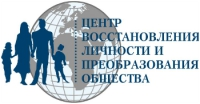 «Всі щасливі люди схожі один на одного» Лев ТолстойМета життяДля того, щоб стати щасливим, вам потрібно мати в житті мету. Інакше ви будете розсіяні і не зібрані. Ваша мета – це ваш життєвий «стержень».Хто ви? Не живіть чужим життям, щоб виправдати чиїсь очікування. Люди можуть чекати від вас чого завгодно – не йдіть у них на повідку.Створіть себеВизначте для себе свої принципи, і дійте у відповідності з ними. Тільки так ви завжди будете вірні собі.Забудьте минулеВи не будете щасливі доти, поки несете тягар минулого. Ви зробили помилку? У вас був неприємний досвід минулого? Відпустіть ці спогади. Зосередьтесь на теперішньому!Несіть відповідальність за своє життяЩоб стати щасливим необхідно перш за все стати вільним. Незалежно від того, наскільки погана ситуація, ви завжди вибираєте самі, як саме вам вчинити. І відповідальність за цей вибір несе тільки ви самі. Не звинувачуйте в своїх невдачах ще когось.Будуйте відносиниЦе саме те, що дає нам щастя. Любов повинна залишатися головним пріоритетом.ЗахопленняВони також приносять нам маленькі радощі. Так що коло своїх захоплень необхідно розширювати. Таким чином ви розширюєте свої шляхи гармонії. Нас оточує багато цікавих речей.Цінуйте те, що маєтеБути щасливим легко, якщо ви вдячні. На жаль, розгледіти те, чого у нас немає, набагато важче, ніж те, що ми вже маємо. Ми не вміємо сприймати обставини, як належне. Подивіться навколо – може у вас вже є причини стати щасливим.Мисліть позитивноЩасливі люди ні на хвилину не допускають хмурих думок.ТворітьТворчість надає сили і втягує вас в стан позитиву: ви просто не помічаєте невдач навколо вас.Почніть з того, що у вас вже є.Щаслива людина не чекає все життя певного рівня заробітку чи високої посади, щоб стати щасливою. Радуватися можна вже тому, що у вас є. «Дурний шукає щастя за горами, а розумний  - під ногами», - Джеймс Оппенгейм.ЗмінюйтесьЩастя приходить до того, хто постійно росте, розвивається, вчиться. Змінюйтесь, шукайте щось нове, направляйте ваше життя на новий рівень. Використовуйте свої талантиВи повинні знайти в собі таланти і розкрити їх. Вірний шлях до щастя – знайти те джерело, яке б допомогло розвивати таланти.На зациклюйтесь на дрібницяхЧасто дрібниці – це вороги нашого щастя. Пам’ятайте, навіть дрібні тріщини топлять корабель, адже вони ростуть і з часом стають справжніми пробоїнами.Приборкуйте свої амбіціїАмбіції – це не погано, але вони не повинні брати верх на здоровим глуздом. Інакше ви просто переоцінете себе.Робіть щасливими іншихЦе найдієвіший спосіб стати щасливими. Робіть добро людям, і ви побачите, що це вже щастя. Щастя ніколи не приходить через егоїзм, тільки лише через віддачу.СпівчувайтеЦе найвища форма самовіддачі.